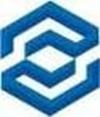 UNIVERSIDAD CATÓLICA DEL TÁCHIRAFACULTAD DE CIENCIAS JURÍDICAS Y POLÍTICASESCUELA DE DERECHOINFORME FINALRELACIÓN ENTRE CONTRABANDO Y CORRUPCIÓN EN LA ZONA FRONTERIZA DEL ESTADO TÁCHIRA Y SU REGULACIÓN ÉTICO JURÍDICATrabajo de Seminario para optar al título de Abogado Línea de investigación: Cultura de PazSan Cristóbal, Mayo 2021UNIVERSIDAD CATÓLICA DEL TÁCHIRAFACULTAD DE CIENCIAS JURÍDICAS Y POLÍTICASESCUELA DE DERECHORELACIÓN ENTRE CONTRABANDO Y CORRUPCIÓN EN LA ZONA FRONTERIZA DEL ESTADO TÁCHIRA Y SU REGULACIÓN ÉTICO JURÍDICARESUMENEl presente trabajo se enmarca la investigación  bibliográfica documental y monográfica, nivel descriptivo y explicativo. Las técnicas o procesos que se utilizaron fueron los siguientes: la lectura, análisis de contenido de naturaleza cualitativa y las técnicas operativas como: el uso de fichas y el subrayado para indicar la información relevante, se utilizó  instrumentos para recopilar, y organizar correctamente la información.  La importancia de este trabajo radica en brindar información a todos aquellos que se interesen en este tema, crear conciencia, en lo que respecta, a fomentar una cultura de paz, en la actividad cotidiana de la zona fronteriza. Para ello, se planteó los siguientes objetivos: Determinar la relación entre contrabando y corrupción en la Zona Fronteriza del Estado Táchira y su regulación ético jurídica. Identificar las dinámicas que se desarrollan en la ejecución de los delitos de contrabando en la Zona Fronteriza del Estado Táchira en los últimos 10 años. Establecer la relación entre contrabando y corrupción en la Zona Fronteriza del Estado Táchira. Determinar los procedimientos éticos y jurídicos aplicables en los delitos de contrabando y corrupción. El delito de contrabando, en una actividad económica, en donde la falta de control acorde a los tiempos de crisis por parte del estado venezolano. En la frontera Colombo Venezolana, existe un ambiente de seguridad vulnerable que ha impedido su desarrollo, el control fronterizo, ha sido incompleto, desde todos los periodos históricos y aún hoy en día, no se posee un control total de la zona. El tratamiento legal venezolano en el delito del  contrabando y  corrupción, no se cumple a cabalidad, debido a la  ausencia  de los valores éticos, tanto en los  funcionarios públicos como también en los particulares,  se hace indispensable concientizar a la sociedad a emprender junto con el Estado Venezolano  para alcanzar niveles de transparencia en sus actuaciones.Descriptores: frontera, contrabando, corrupción, delito, ético jurídico.